Foundation Degree (Fda) in Accounting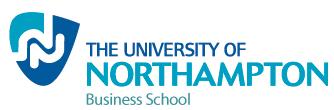 A part-time distance learning foundation degree Accounting (NHS) - A partnership between you, your employer and the university that enables you to gain a professional qualification while you work 

What is the Foundation Degree (Fda) in Accounting?
The University of Northampton Foundation Degree in Accountancy is a 1 year degree programme that is backed by and has been developed with the Association of Accounting Technicians.  It blends academic study and practical experience that gives you the knowledge and skills necessary to help kick-start or further your career within the NHS. 

You do not need any formal qualifications to get access to this programme as it has been specifically designed with the workplace in mind. As long as you are working in an accounting environment and have some past experience, you can gain entry. To help, we offer an Accredited Prior Learning process that recognises previous learning and also the knowledge and skills you may have developed through many types of experience, such as work and voluntary activities. 

If you have an AAT Technician level, then this is also a prefect next step for you. 

Successful completion will allow direct entry to the final year of a number of accounting and business-related Honours Degree courses, which can also be studied by online learning. 

Is this the right choice for me?
We understand you may be nervous about returning to study, so we aim to do everything we can to help you succeed. You will have tutor support and full access to the university’s online facilities. We are aware of the time pressures you face at work and at home, so this has been developed to be completed via on line study with work based projects. You will not have to come to the university to attend classes or take time off from work. 

There are no examinations for you to sit as your course tutor will assess you throughout the programme by the coursework you complete. 

How much will this cost and when will it start?
The costs have been frozen again for the next academic year, so to achieve the full Foundation Degree will be only £1700 in total (£425 per module). The online submissions commence in December 2014.

I’m interested, so what do I do next?
Visit the University of Northampton website for further details on the Foundation Degree in Accountancy. 

Contact Simon Longhurst at the University of Northampton on simon.longhurst@northampton.ac.uk or telephone 01604 892260 (direct line) to register your interest and make sure you get a place on the course. Also, please make sure you have spoken to your NHS Finance Skills Development Manager to make sure they are aware of your interest.